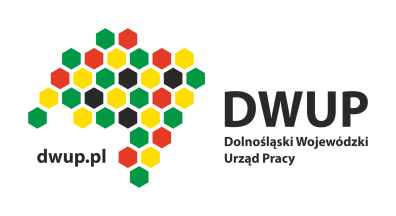 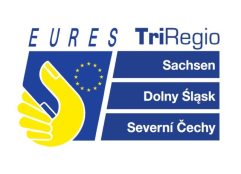                                                                                                     Wrocław, dnia 31 marca 2017rZam. Publ. 7/2017DOZ/EZ/Z.P.7/2540/1/2017OGŁOSZENIE O ZAMÓWIENIU – Usługi przetarg nieograniczony na świadczenie usług cateringowych podczas „Transgranicznych Targów Pracy ” 
w Zgorzelcu w dniu 11 maja 2017 r.
Zamieszczanie ogłoszenia: obowiązkoweOgłoszenie dotyczy: zamówienia publicznegoZamówienie dotyczy projektu lub programu współfinansowanego ze środków Unii Europejskiej takNazwa projektu lub programu
Przedmiot zamówienia jest współfinansowany ze środków Eures Tri-Regio.O zamówienie mogą ubiegać się wyłącznie zakłady pracy chronionej oraz wykonawcy, których działalność, lub działalność ich wyodrębnionych organizacyjnie jednostek, które będą realizowały zamówienie, obejmuje społeczną i zawodową integrację osób będących członkami grup społecznie marginalizowanych nieNależy podać minimalny procentowy wskaźnik zatrudnienia osób należących do jednej lub więcej kategorii, o których mowa w art. 22 ust. 2 ustawy Pzp, nie mniejszy niż 30%, osób zatrudnionych przez zakłady pracy chronionej lub wykonawców albo ich jednostki (w %) SEKCJA I: ZAMAWIAJĄCYPostępowanie przeprowadza centralny zamawiający niePostępowanie przeprowadza podmiot, któremu zamawiający powierzył/powierzyli przeprowadzenie postępowania nieInformacje na temat podmiotu któremu zamawiający powierzył/powierzyli prowadzenie postępowania:nie dotyczy
Postępowanie jest przeprowadzane wspólnie przez zamawiającychnieJeżeli tak, należy wymienić zamawiających, którzy wspólnie przeprowadzają postępowanie oraz podać adresy ich siedzib, krajowe numery identyfikacyjne oraz osoby do kontaktów wraz z danymi do kontaktów: 
Postępowanie jest przeprowadzane wspólnie z zamawiającymi z innych państw członkowskich Unii Europejskiej nieW przypadku przeprowadzania postępowania wspólnie z zamawiającymi z innych państw członkowskich Unii Europejskiej – mające zastosowanie krajowe prawo zamówień publicznych:
Informacje dodatkowe:nie dotyczyI. 1) NAZWA I ADRES: Dolnośląski Wojewódzki Urząd Pracy w Wałbrzychu, krajowy numer identyfikacyjny 89112930100000, ul. ul. Ogrodowa  , 58306   Wałbrzych, woj. dolnośląskie, państwo Polska, tel. 74 88-66-500, e-mail joanna.sznel@dwup.pl, faks 74 88-66-509. Adres strony internetowej (URL): www.dwup.plI. 2) RODZAJ ZAMAWIAJĄCEGO: Administracja samorządowaI.3) WSPÓLNE UDZIELANIE ZAMÓWIENIA (jeżeli dotyczy):Podział obowiązków między zamawiającymi w przypadku wspólnego przeprowadzania postępowania, w tym w przypadku wspólnego przeprowadzania postępowania z zamawiającymi z innych państw członkowskich Unii Europejskiej (który z zamawiających jest odpowiedzialny za przeprowadzenie postępowania, czy 
i w jakim zakresie za przeprowadzenie postępowania odpowiadają pozostali zamawiający, czy zamówienie będzie udzielane przez każdego z zamawiających indywidualnie, czy zamówienie zostanie udzielone 
w imieniu i na rzecz pozostałych zamawiających): nie dotyczyI.4) KOMUNIKACJA: 
Nieograniczony, pełny i bezpośredni dostęp do dokumentów z postępowania można uzyskać pod adresem (URL)tak 
Adres strony internetowej, na której zamieszczona będzie specyfikacja istotnych warunków zamówieniawww. dwup.plDostęp do dokumentów z postępowania jest ograniczony - więcej informacji można uzyskać pod adresemnie 
Oferty lub wnioski o dopuszczenie do udziału w postępowaniu należy przesyłać:
Elektronicznienie 
adres Dopuszczone jest przesłanie ofert lub wniosków o dopuszczenie do udziału w postępowaniu 
w inny sposób:
nie 
Wymagane jest przesłanie ofert lub wniosków o dopuszczenie do udziału w postępowaniu
 w inny sposób:
tak 
Inny sposób: 
Wymagane jest przesłanie oferty w formie pisemnej za pośrednictwem operatora pocztowego, kuriera lub doręczone osobiście.
Adres: 
Dolnośląski Wojewódzki Urząd Pracy filia we Wrocławiu Al. Armii Krajowej 54, 50-541 Wrocław (kancelaria)
Komunikacja elektroniczna wymaga korzystania z narzędzi i urządzeń lub formatów plików, które nie są ogólnie dostępnenie 
Nieograniczony, pełny, bezpośredni i bezpłatny dostęp do tych narzędzi można uzyskać pod adresem: (URL) SEKCJA II: PRZEDMIOT ZAMÓWIENIAII.1) Nazwa nadana zamówieniu przez zamawiającego: Przetarg nieograniczony na świadczenie usług cateringowych podczas „Transgranicznych Targów Pracy ”w Zgorzelcu w dniu 11 maja 2017 r.
Numer referencyjny: 7/2017
Przed wszczęciem postępowania o udzielenie zamówienia przeprowadzono dialog techniczny nieII.2) Rodzaj zamówienia: usługi 
II.3) Informacja o możliwości składania ofert częściowych
Zamówienie podzielone jest na części: NieII.4) Krótki opis przedmiotu zamówienia (wielkość, zakres, rodzaj i ilość dostaw, usług lub robót budowlanych lub określenie zapotrzebowania i wymagań ) a w przypadku partnerstwa innowacyjnego - określenie zapotrzebowania na innowacyjny produkt, usługę lub roboty budowlane: Wykonawca zobowiązany jest do zapewnienia usług cateringowych dla 180 osób w dniu 11.05. 2017r w Zgorzelcu (województwo: dolnośląskie). Zamawiający zastrzega możliwość zmniejszenia liczby osób korzystających z usług maksymalnie o 30%.Zamawiane usługi cateringowe składają się z: 1) Przerwa śniadaniowa w formie bufetu szwedzkiego oraz ciepły lunch w formie bufetu szwedzkiego. Catering dostarczony będzie do miejsca odbywania się targów w Zgorzelcu tj. do Miejskiego Domu Kultury przy 
ul. Parkowej 1. Wykonawca zapewni obsługę kelnerską w liczbie co najmniej 4 osób.Zamawiający wymaga, aby minimum 5 świeżych produktów żywnościowych, w szczególności warzyw i owoców zostało użytych 
w usłudze cateringu. II.5) Główny kod CPV: 55000000-0, 55320000-9II.6) Całkowita wartość zamówienia (jeżeli zamawiający podaje informacje o wartości zamówienia): 
Wartość bez VAT: Waluta: (w przypadku umów ramowych lub dynamicznego systemu zakupów – szacunkowa całkowita maksymalna wartość w całym okresie obowiązywania umowy ramowej lub dynamicznego systemu zakupów)II.7) Czy przewiduje się udzielenie zamówień, o których mowa w art. 67 ust. 1 pkt 6 i 7 lub w art. 134 ust. 6 pkt 3 ustawy Pzp: nie 
II.8) Okres, w którym realizowane będzie zamówienie lub okres, na który została zawarta umowa ramowa lub okres, na który został ustanowiony dynamiczny system zakupów:data zakończenia: 11/05/2017II.9) Informacje dodatkowe: Termin wykonania zamówienia - 11 maja 2017rSEKCJA III: INFORMACJE O CHARAKTERZE PRAWNYM, EKONOMICZNYM, FINANSOWYM I TECHNICZNYMIII.1) WARUNKI UDZIAŁU W POSTĘPOWANIU III.1.1) Kompetencje lub uprawnienia do prowadzenia określonej działalności zawodowej, o ile wynika to z odrębnych przepisówOkreślenie warunków: Zamawiający nie określa szczegółowych warunków udziału w niniejszym zakresie
Informacje dodatkowe III.1.2) Sytuacja finansowa lub ekonomiczna Określenie warunków: Zamawiający nie określa szczegółowych warunków udziału w niniejszym zakresie
Informacje dodatkowe III.1.3) Zdolność techniczna lub zawodowa Określenie warunków: 1.Wykonawca ubiegający się o udzielenie zamówienia wykaże, że w okresie ostatnich trzech lat przed upływem terminu składania ofert, a jeśli okres prowadzenia działalności jest krótszy, w tym okresie, wykonał należycie co najmniej 2 usługi cateringowe dla co najmniej 120 osób każda usługa. W wykazie usług ( załącznik nr 5 do SIWZ) wykonawca poda przedmiot zamówienia, daty wykonania zamówienia i liczbę osób dla których świadczone były usługi oraz załączy dowody należytego ich wykonania.2.Wykonawca ubiegający się o zamówienie wykaże, że dysponuje lub będzie dysponował co najmniej 4 osobami do obsługi kelnerskiej podczas wykonywania tego zamówienia. W wykazie osób ( załącznik nr 6 do SIWZ) Wykonawca wskaże osoby do obsługi kelnerskiej, zakres wykonywanych przez nie czynności 
i informację o podstawie do dysponowania tymi osobami.Zamawiający wymaga od wykonawców wskazania w ofercie lub we wniosku o dopuszczenie do udziału 
w postępowaniu imion i nazwisk osób wykonujących czynności przy realizacji zamówienia wraz z informacją o kwalifikacjach zawodowych lub doświadczeniu tych osób: tak Informacje dodatkowe: III.2) PODSTAWY WYKLUCZENIA III.2.1) Podstawy wykluczenia określone w art. 24 ust. 1 ustawy Pzp
III.2.2) Zamawiający przewiduje wykluczenie wykonawcy na podstawie art. 24 ust. 5 ustawy Pzp  tak 
Zamawiający przewiduje następujące fakultatywne podstawy wykluczenia:  (podstawa wykluczenia określona w art. 24 ust. 5 pkt 4 ustawy Pzp) III.3) WYKAZ OŚWIADCZEŃ SKŁADANYCH PRZEZ WYKONAWCĘ W CELU WSTĘPNEGO POTWIERDZENIA, ŻE NIE PODLEGA ON WYKLUCZENIU ORAZ SPEŁNIA WARUNKI UDZIAŁU W POSTĘPOWANIU ORAZ SPEŁNIA KRYTERIA SELEKCJI Oświadczenie o niepodleganiu wykluczeniu oraz spełnianiu warunków udziału w postępowaniu 
tak 
Oświadczenie o spełnianiu kryteriów selekcji 
nieIII.4) WYKAZ OŚWIADCZEŃ LUB DOKUMENTÓW , SKŁADANYCH PRZEZ WYKONAWCĘ W POSTĘPOWANIU NA WEZWANIE ZAMAWIAJACEGO W CELU POTWIERDZENIA OKOLICZNOŚCI, O KTÓRYCH MOWA W ART. 25 UST. 1 PKT 3 USTAWY PZP:III.5) WYKAZ OŚWIADCZEŃ LUB DOKUMENTÓW SKŁADANYCH PRZEZ WYKONAWCĘ W POSTĘPOWANIU NA WEZWANIE ZAMAWIAJACEGO W CELU POTWIERDZENIA OKOLICZNOŚCI, O KTÓRYCH MOWA W ART. 25 UST. 1 PKT 1 USTAWY PZP III.5.1) W ZAKRESIE SPEŁNIANIA WARUNKÓW UDZIAŁU W POSTĘPOWANIU:
- wykaz należycie wykonanych usług- którego wzór stanowi załącznik nr 5 do SIWZ. -dowody określające czy usługi wykazane w wykazie usług zostały wykonane należycie, przy czym dowodami tymi są referencje lub inne dokumenty wystawione przez podmiot na rzecz którego usługi były wykonywane, a jeśli z uzasadnionej przyczyny o obiektywnym charakterze wykonawca nie jest w stanie uzyskać tych dokumentów- oświadczenie wykonawcy, - wykaz osób wyznaczonych do realizacji zamówienia – załącznik nr 6 do SIWZIII.5.2) W ZAKRESIE KRYTERIÓW SELEKCJI: nie dotyczyIII.6) WYKAZ OŚWIADCZEŃ LUB DOKUMENTÓW SKŁADANYCH PRZEZ WYKONAWCĘ 
W POSTĘPOWANIU NA WEZWANIE ZAMAWIAJACEGO W CELU POTWIERDZENIA OKOLICZNOŚCI, O KTÓRYCH MOWA W ART. 25 UST. 1 PKT 2 USTAWY PZP III.7) INNE DOKUMENTY NIE WYMIENIONE W pkt III.3) - III.6)1)wypełniony i podpisany formularz oferty- którego wzór stanowi załącznik nr 1 do SIWZ, 2)oświadczenia
 i dokumenty wymienione w pkt. 4 SIWZ, z zastrzeżeniem pkt.4.5. oświadczenie o przynależności lub braku przynależności do tej samej grupy kapitałowej, które jest składane w terminie 3 dni od zamieszczenia na stronie internetowej informacji, o której mowa w art. 86 ust. 5 ustawy PZP tj. informacji z otwarcia ofert. 3)wykaz należycie wykonanych usług- którego wzór stanowi załącznik nr 5 do SIWZ. 4) dowody określające czy usługi wykazane w wykazie usług zostały wykonane należycie, przy czym dowodami tymi są referencje lub inne dokumenty wystawione przez podmiot na rzecz którego usługi były wykonywane, a jeśli
 z uzasadnionej przyczyny o obiektywnym charakterze wykonawca nie jest w stanie uzyskać tych dokumentów- oświadczenie wykonawcy 5)wykaz osób wyznaczonych do realizacji zamówienia – załącznik nr 6 do SIWZ 6) wykaz produktów sezonowych, które zostaną użyte przy usłudze cateringowej – którego wzór stanowi załącznik nr 7 do SIWZ- podlegają ocenie zgodnie z kryteriami oceny ofert pkt. 5 SIWZ. 7) dokument z którego wynika upoważnienie do reprezentowania Wykonawcy, jeśli ofertę podpisuje pełnomocnik- dokument pełnomocnictwa oraz dokument z którego wynika uprawnienie osoby udzielającej pełnomocnictwa, do dokonania takiej czynności. W przypadku Wykonawców wspólnie ubiegających się o udzielenie zamówienia- pełnomocnictwo rodzajowe do reprezentowania ich w niniejszym postępowaniu 
i zawarcia umowy w sprawie zamówienia.SEKCJA IV: PROCEDURAIV.1) OPIS 
IV.1.1) Tryb udzielenia zamówienia: przetarg nieograniczony 
IV.1.2) Zamawiający żąda wniesienia wadium: nieIV.1.3) Przewiduje się udzielenie zaliczek na poczet wykonania zamówienia: nieIV.1.4) Wymaga się złożenia ofert w postaci katalogów elektronicznych lub dołączenia do ofert katalogów elektronicznych: nie 
Dopuszcza się złożenie ofert w postaci katalogów elektronicznych lub dołączenia do ofert katalogów elektronicznych: 
nie 
Informacje dodatkowe: 
nie dotyczyIV.1.5.) Wymaga się złożenia oferty wariantowej: nie 
Dopuszcza się złożenie oferty wariantowej  nie 
Złożenie oferty wariantowej dopuszcza się tylko z jednoczesnym złożeniem oferty zasadniczej:  nieIV.1.6) Przewidywana liczba wykonawców, którzy zostaną zaproszeni do udziału w postępowaniu 
(przetarg ograniczony, negocjacje z ogłoszeniem, dialog konkurencyjny, partnerstwo innowacyjne)Liczba wykonawców  
Przewidywana minimalna liczba wykonawców 
Maksymalna liczba wykonawców  
Kryteria selekcji wykonawców: IV.1.7) Informacje na temat umowy ramowej lub dynamicznego systemu zakupów:Umowa ramowa będzie zawarta: nie
Czy przewiduje się ograniczenie liczby uczestników umowy ramowej: 
Informacje dodatkowe: 
Zamówienie obejmuje ustanowienie dynamicznego systemu zakupów: nie
Informacje dodatkowe: nie
W ramach umowy ramowej/dynamicznego systemu zakupów dopuszcza się złożenie ofert w formie katalogów elektronicznych: 
nie
Przewiduje się pobranie ze złożonych katalogów elektronicznych informacji potrzebnych do sporządzenia ofert w ramach umowy ramowej/dynamicznego systemu zakupów: 
nieIV.1.8) Aukcja elektroniczna  Przewidziane jest przeprowadzenie aukcji elektronicznej (przetarg nieograniczony, przetarg ograniczony, negocjacje z ogłoszeniem) nie 
Należy wskazać elementy, których wartości będą przedmiotem aukcji elektronicznej: 
Przewiduje się ograniczenia co do przedstawionych wartości, wynikające z opisu przedmiotu zamówienia: nie dotyczyNależy podać, które informacje zostaną udostępnione wykonawcom w trakcie aukcji elektronicznej oraz jaki będzie termin ich udostępnienia: Informacje dotyczące przebiegu aukcji elektronicznej: Jaki jest przewidziany sposób postępowania w toku aukcji elektronicznej i jakie będą warunki, na jakich wykonawcy będą mogli licytować (minimalne wysokości postąpień): Informacje dotyczące wykorzystywanego sprzętu elektronicznego, rozwiązań i specyfikacji technicznych 
w zakresie połączeń: Wymagania dotyczące rejestracji i identyfikacji wykonawców w aukcji elektronicznej: Informacje o liczbie etapów aukcji elektronicznej i czasie ich trwania:Aukcja wieloetapowaCzy wykonawcy, którzy nie złożyli nowych postąpień, zostaną zakwalifikowani do następnego etapu: 
Warunki zamknięcia aukcji elektronicznej: 
IV.2) KRYTERIA OCENY OFERT 
IV.2.1) Kryteria oceny ofert: 
IV.2.2) Kryteria
IV.2.3) Zastosowanie procedury, o której mowa w art. 24aa ust. 1 ustawy Pzp (przetarg nieograniczony) tak IV.3) Negocjacje z ogłoszeniem, dialog konkurencyjny, partnerstwo innowacyjne IV.3.1) Informacje na temat negocjacji z ogłoszeniemMinimalne wymagania, które muszą spełniać wszystkie oferty: Przewidziane jest zastrzeżenie prawa do udzielenia zamówienia na podstawie ofert wstępnych bez przeprowadzenia negocjacji  Przewidziany jest podział negocjacji na etapy w celu ograniczenia liczby ofert: nie 
Należy podać informacje na temat etapów negocjacji (w tym liczbę etapów): Informacje dodatkowe 
IV.3.2) Informacje na temat dialogu konkurencyjnegoOpis potrzeb i wymagań zamawiającego lub informacja o sposobie uzyskania tego opisu: 
Informacja o wysokości nagród dla wykonawców, którzy podczas dialogu konkurencyjnego przedstawilirozwiązania stanowiące podstawę do składania ofert, jeżeli zamawiający przewiduje nagrody: 
Wstępny harmonogram postępowania: Podział dialogu na etapy w celu ograniczenia liczby rozwiązań: nie Należy podać informacje na temat etapów dialogu: Informacje dodatkowe: IV.3.3) Informacje na temat partnerstwa innowacyjnego Elementy opisu przedmiotu zamówienia definiujące minimalne wymagania, którym muszą odpowiadać wszystkie oferty: Podział negocjacji na etapy w celu ograniczeniu liczby ofert podlegających negocjacjom poprzez zastosowanie kryteriów oceny ofert wskazanych w specyfikacji istotnych warunków zamówienia:  Informacje dodatkowe: IV.4) Licytacja elektroniczna Adres strony internetowej, na której będzie prowadzona licytacja elektroniczna: Adres strony internetowej, na której jest dostępny opis przedmiotu zamówienia w licytacji elektronicznej: Wymagania dotyczące rejestracji i identyfikacji wykonawców w licytacji elektronicznej, w tym wymagania techniczne urządzeń informatycznych: Sposób postępowania w toku licytacji elektronicznej, w tym określenie minimalnych wysokości postąpień: Informacje o liczbie etapów licytacji elektronicznej i czasie ich trwania:Licytacja wieloetapowaWykonawcy, którzy nie złożyli nowych postąpień, zostaną zakwalifikowani do następnego etapu: nieTermin otwarcia licytacji elektronicznej: Termin i warunki zamknięcia licytacji elektronicznej: Istotne dla stron postanowienia, które zostaną wprowadzone do treści zawieranej umowy w sprawie zamówienia publicznego, albo ogólne warunki umowy, albo wzór umowy: Wymagania dotyczące zabezpieczenia należytego wykonania umowy: nie dotyczyInformacje dodatkowe: IV.5) ZMIANA UMOWYPrzewiduje się istotne zmiany postanowień zawartej umowy w stosunku do treści oferty, na podstawie której dokonano wyboru wykonawcy: nie IV.6) INFORMACJE ADMINISTRACYJNE IV.6.1) Sposób udostępniania informacji o charakterze poufnym (jeżeli dotyczy): Środki służące ochronie informacji o charakterze poufnymIV.6.2) Termin składania ofert lub wniosków o dopuszczenie do udziału w postępowaniu: 
Data: 10/04/2017, godzina: 10:00, Skrócenie terminu składania wniosków, ze względu na pilną potrzebę udzielenia zamówienia (przetarg nieograniczony, przetarg ograniczony, negocjacje z ogłoszeniem): nie 
Wskazać powody: Język lub języki, w jakich mogą być sporządzane oferty lub wnioski o dopuszczenie do udziału 
w postępowaniu  język polskiIV.6.3) Termin związania ofertą: okres w dniach: 30 (od ostatecznego terminu składania ofert) 
IV.6.4) Przewiduje się unieważnienie postępowania o udzielenie zamówienia, w przypadku nieprzyznania środków pochodzących z budżetu Unii Europejskiej oraz niepodlegających zwrotowi środków z pomocy udzielonej przez państwa członkowskie Europejskiego Porozumienia o Wolnym Handlu (EFTA), które miały być przeznaczone na sfinansowanie całości lub części zamówienia: nie IV.6.5) Przewiduje się unieważnienie postępowania o udzielenie zamówienia, jeżeli środki służące sfinansowaniu zamówień na badania naukowe lub prace rozwojowe, które zamawiający zamierzał przeznaczyć na sfinansowanie całości lub części zamówienia, nie zostały mu przyznane nie IV.6.6) Informacje dodatkowe: nie dotyczyetap nrczas trwania etapuKryteriaZnaczeniecena60ilość produktów sezonowych w usłudze cateringowej20liczba osób do obsługi kelnerskiej20etap nrczas trwania etapu